LO: To write simple sentences. 					w/c 18.1.21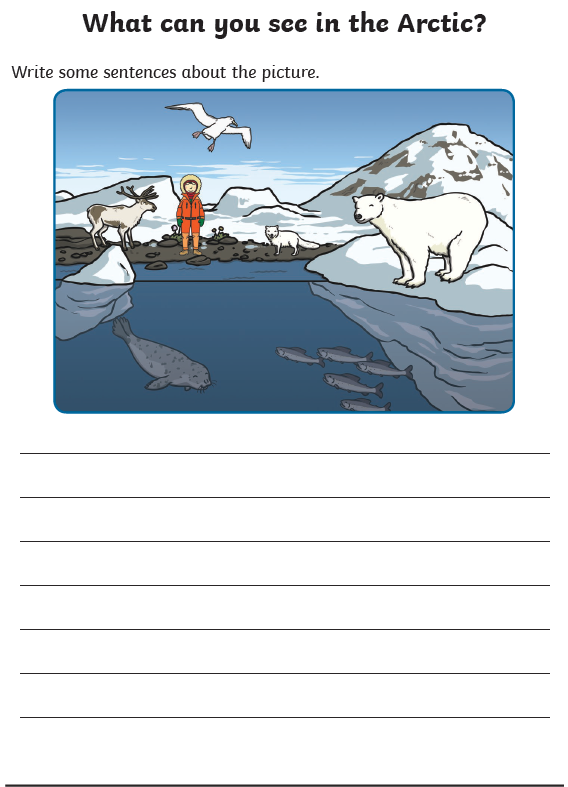 